“Strengthening cooperation between civil society and government officials for effective religious freedom in Sri Lanka» SLMAQM18GR2322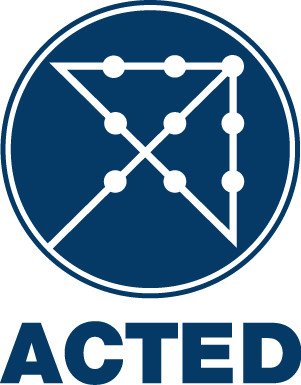                                                 ACTED SRI LANKA                                   INTERNATIONAL CALL FOR TENDERT/08DMD/25F/AEE/COL/MEAL/03.04.2023 ACTED, implementing the project “Strengthening cooperation between civil society and government officials for effective religious freedom in Sri Lanka” under USDRL funding, is inviting suppliers of services to submit offers for the following ENDLINE EXTERNAL EVALUATION:The tender will be conducted using ACTED standard bidding documents, open to all qualified suppliers and service providers. The Bidding Documents (in English) may be collected free of charge by all interested bidders at the following address:ACTED representative office in Colombo –   No 30, Asoka Garden, Colombo 04Or can be downloaded from the ACTED website at www.acted.org under the section “Call for Tenders”.Or can send a request to srilanka.tender@acted.org, for the Bidding Documents Potential bidders are encouraged to consult the ACTED website regularly for potential modification to the present tender and/or to the bidding documents.A pre-tender information session will be organized on 21st April 2023 at 10.00 am in held online) Participation of interested bidders to the information session is preferable but not compulsory.All bids must be submitted before on 02nd May 2023 at 03.00 pm at the address(es) mentioned above in a sealed envelope or by E-mail to srilanka.tender@acted.org, Cc tender@acted.org. Late Bids will be automatically rejected. ACTED will not be responsible for any costs or expenses incurred by the Bidders in connection with the preparation and submission of their bids to ACTED.A tender opening session will take place on 03rd May 2023 at 10.00am in the ACTED representative office in Colombo. The presence of bidders’ representative is allowed. For all inquiries regarding this tender, please contact the ACTED representative office in Colombo – No 30 Asoka Garden, Colombo 04 no later than 28th April 2023 at 03.00 pm by telephone (+ 94(0)11 236 1394  ) or by E-mail at srilanka.tender@acted.org, Cc tender@acted.org.Note: if you witness or suspect any unlawful, improper or unethical act or business practices (such as soliciting, accepting or attempting to provide or accept any kickback) during the tendering process, please contact the following phone number +33 6 07 22 46 28 and/or send an e-mail to transparency@acted.org.